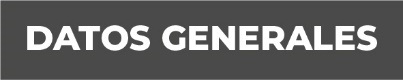 Nombre Estrella Belem García GarcíaGrado de Escolaridad Maestría en derecho Procesal Penal y CriminologíaCédula Profesional (Licenciatura) 10021883Cédula Profesional (Maestría) En trámiteTeléfono de Oficina 228-135-2000. Ext. 1008Correo Electrónico  Formación Académica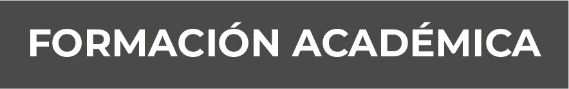 2006-2011Universidad Veracruzana, Facultad de derecho, Licenciatura en Derecho.2011Diplomado en Controversias Constitucionales y acciones de Inconstitucionalidad, impartido por la Suprema Corte de Justicia de la Nación, Casa de la cultura jurídica, 2012Diplomado en Reformas Constitucionales en Materia de Amparo, impartido por la Suprema Corte de Justicia de la Nación, Casa de la cultura jurídica.2016Maestría en Derecho Procesal Penal y Criminología, en el Centro Mexicano de Estudios de Posgrado.Trayectoria Profesional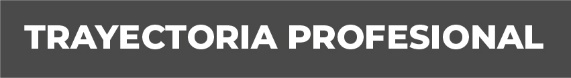 Año 2012 Ingreso a la entonces Procuraduría General de Justicia del Estado de Veracruz, como Policía Ministerial Acreditable, adscrita a la Delegación de la Policía Ministerial.Año 2014Soy adscrita al departamento de Apoyo legal de la Policía Ministerial de la Procuraduría General de Justicia, y posteriormente tras presentar los exámenes de control y confianza por parte de Coordinación Nacional Antisecuestro soy adscrita a la Unidad Especializada en Combate al Secuestro, fungiendo como elemento de la Policía Ministerial Acreditable.Año 2015Fungo como auxiliar de Fiscal en el Departamento de Investigaciones Ministeriales de la Unidad Especializada en Combate al Secuestro.Año 2017Fungo como Fiscal Especializada de la Unidad Especializada en Combate al Secuestro sede Xalapa, por dos meses en sede Tuxpan, y nuevamente en Sede Xalapa, donde me encuentro realizando actualmente mis labores. Conocimiento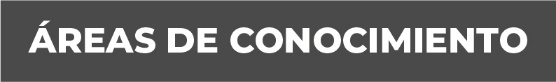 Derecho procesal penal, Criminología, Derecho Constitucional, Amparo.